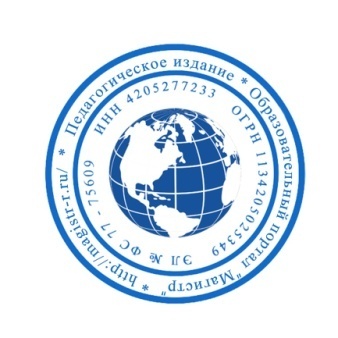 Методическое объединение педагогов Сибирского Федерального округа «Магистр»СМИ Серия ЭЛ № ФС 77 – 75609 от 19.04.2019г.(РОСКОМНАДЗОР, г. Москва)Председатель оргкомитета: Ирина Фёдоровна К.ТЛФ. 8-923-606-29-50Сетевое издание «Магистр»ИНН 4205277233 ОГРН 1134205025349Главный редактор: Александр Сергеевич В.Е -mail: metodmagistr@mail.ruИнформационно – образовательный ресурс: https://magistr-r.ru/ИтогиПриказ №013 от 25.09.2020г.Викторина «Правила Дорожного Движения»Викторина «Россия - Родина моя!»Викторина «Финансовая грамотность»Викторина «Основы безопасности жизнедеятельности»Викторина «Основы безопасности жизнедеятельности»Викторина «Дошколята в стране знаний»Викторина «Времена года»Викторина «Спорт! Ты МИР!»Уважаемые участники, если по каким – либо причинам вы не получили электронные свидетельства в установленный срок, просьба обратиться для выяснения обстоятельств на эл. адрес: metodmagistr@mail.ru№Населенный пункт, область, город.УчастникСтепень/ результат1МБДОУ «Мишутка», г. Ноябрьск, Абдалова Эльнара РаушановнаЕмельянова Яна Евгеньевна12ГКОУ Шафрановская санаторная школа интернат1,23Муниципальное бюджетное учреждение города Челябинска «Центр помощи детям, оставшимся без попечения родителей, «Гнёздышко»1,2№Населенный пункт, область, город.УчастникСтепень/ результат1КГКУ «Бородинский детский дом», Иванова Елена ВикторовнаМорозов Данил  Андреевич1№Населенный пункт, область, город.УчастникСтепень/ результат1МБДОУ детский сад №2, город РевдаМухамедшина Василиса1№Населенный пункт, область, город.УчастникСтепень/ результат1ГКОУ Шафрановская санаторная школа интернат1,2№Населенный пункт, область, город.УчастникСтепень/ результат1Муниципальное бюджетное учреждение города Челябинска «Центр помощи детям, оставшимся без попечения родителей, «Гнёздышко»1№Населенный пункт, область, город.УчастникСтепень/ результат1Муниципальное бюджетное дошкольное образовательное учреждение «Майский» корпус 1, детский сад №7, Ганина Наталия ВалентиновнаКокаровцева  Людмила НиколаевнаКопанева Есения  Михайловна, Пелявин Трофим Алексеевич, Мурашов Степан, Осипов Артем Александрович, Ванцова Валерия Максимовна, Полуляхов Кондрат Андреевич, Гостенов Ярослав Даниилович Шардаков Дмитрий Васильевич, Смирнов Богдан Викторович1№Населенный пункт, область, город.УчастникСтепень/ результат1МАДОУ №95, г. ТомскАрнст Маргарита Алексеевна, Мацержинская Марина Сергеевна, Воскресенская Виктория12МАДОУ №95, г. ТомскРезникова  Анна  Петровна, Ануфриев Ярослав13МАДОУ №95, г. ТомскМаршев Михаил, Нестерова Галина Викторовна14МАДОУ №95, г. ТомскСоломаха Виктория Владимировна, Милованова Нина Геннадьевна1№Населенный пункт, область, город.УчастникСтепень/ результат1ГКОУ ШСШИ, Республика Башкортостан1,2